I/ PHẦN TRẮC NGHIỆM (3 điểm)Em hãy chọn câu đúng nhấtCâu 1:  Kết quả của phép tính ( – 100) + ( – 10) là:– 110  – 90 90 11Câu 2:  Kết quả của phép tính  20 – 80 là:– 60 – 10060  100Câu 3: Điểm Toán của tổ 1 lớp 6A được cho bởi bảng sau:Bao nhiêu học sinh đạt điểm 9?1234Câu 4: Biểu đồ dưới đây cho ta thông tin về loại quả yêu thích của các bạn học sinh lớp 6A (1 quả = 1 bạn học sinh) Em hãy cho biết: Đây là dạng biểu đồ gì?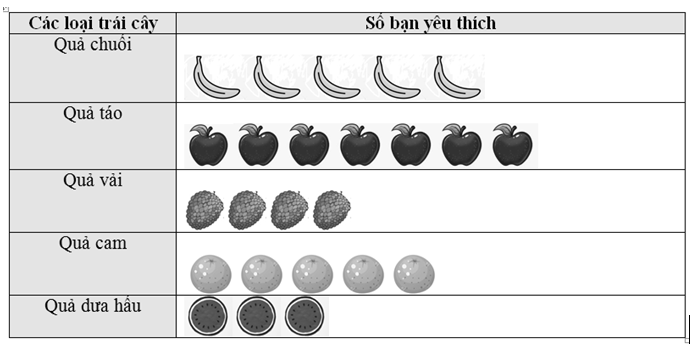 A. Biểu đồ cộtB. Biều đồ hình quạt C. Biều đồ tranhD. Biểu đồ cột képCâu 5: Cho bảng thống kê xếp loại hạnh kiểm lớp 6A sau:Hãy cho biết lớp 6A có bao nhiêu học sinh?A. 35B. 2C. 5D. 42Câu 6: Điều tra về các môn thể thao được ưa thích của lớp 6A. Bạn An đã thu thập được các thông tin sau: Môn thể thao nào được số bạn ưa thích ít nhất?Bóng đáBóng bànĐá cầuBóng rổII/ PHẦN TỰ LUẬNBài 1: (2 điểm) Thực hiện phép tính71 – [ 76 –  (10 – 6 )2 ]27 . 75 + 27 . 25 Bài 2: (1 điểm) Tìm x, biết:  x   +    15 =  45 2x  –  20 = 58Bài 3: (1 điểm) Vào một ngày mùa đông ở thủ đô Paris của nước Pháp. Nhiệt độ lúc trưa ở Paris là – 3 oC. Đến tối, nhiệt độ tại đây lại giảm 9oC. Hỏi nhiệt độ lúc tối là bao nhiêu?Bài 4: (1 điểm) Tính tổng các số nguyên x biết: – 4  <  x < 6Bài 5: (1 điểm) Bác Hòa muốn làm hàng rào cho khu vườn của mình để trồng hoa hồng. Biết khu vườn là một hình vuông có cạnh 8m. Em hãy tính:a) Độ dài hàng rào của khu vườn?b) Diện tích của khu vườn ?Bài 6: (1 điểm)  Một hình thoi có độ dài hai đường chéo lần lượt là 10 dm và 37 m. Tính diện tích của hình thoi đó ?Hết.ĐÁP ÁN ĐỀ CHÍNH THỨCI/ PHẦN TRẮC NGHIỆM:  Mỗi câu đúng được 0,5 điểmII/ PHẦN TỰ LUẬNUBND HUYỆN BÌNH CHÁNHTRƯỜNG THCS TÂN TÚC(đề kiểm tra gồm 01 trang)ĐỀ KIỂM TRA CUỐI HỌC KỲ 1NĂM HỌC 2021 - 2022MÔN KIỂM TRA: TOÁN LỚP 6Ngày kiểm tra:    /    / 2022Thời gian làm bài 90 phút (không kể thời gian phát đề)Điểm987654Số học sinh đạt341321Xếp loại hạnh kiểmTốtKháTrung bìnhSố học sinh3552          Môn thể thao           Kiểm đếm         Số bạn ưa thíchBóng đá                    18Cầu Lông                     8Bóng Bàn                     3Đá cầu                     4Bóng rổ                     5CÂUCâu 1Câu 2Câu 3Câu 4Câu 5Câu 6ĐÁP ÁNAACCDBĐÁP ÁNĐIỂMBài 171 – [ 76 –  (10 – 6 )2 ]=  71 – [ 76 –  42 ]= 71 – [ 76 – 16 ]= 71 – 60 = 1127 . 75 + 27 . 25 =  27 . ( 75 + 25)= 27 . 100= 2 7000,250,250,250,250,50,250,25Bài 2: x   +    15 =  45x              = 45 – 15 x              =    302x  –  20 = 58           2x          =  58 + 20    2x          =  78     x          = 78 : 2      x          =   390,250,250,250,25Bài 3:   Nhiệt độ lúc tối là :– 3 – 9 = – 120 CVậy nhiệt độ lúc tối tại Paris là – 120C0,50,5 Bài 4:        x  { – 3; – 2; – 1; 0; 1; 2; 3; 4; 5}Tổng là:   5 +  4 +  [ (– 3)+3] + [( – 2)+2] + [(– 1)+ 1] + 0                              = 9  + 0 + 0 + 0 + 0 + 0           = 90,50,250,25Bài 5:    Độ dài hàng rào của khu vườn: 8 . 4 = 32 (m)              Diện tích của khu vườn: 8 . 8 = 64 (m2)0,25x 20,25x 2Bài 6:    37 m = 370 dm Diện tích hình thoi:  10 . 370 : 2=  1850 (dm2)  0,25  0,25x3